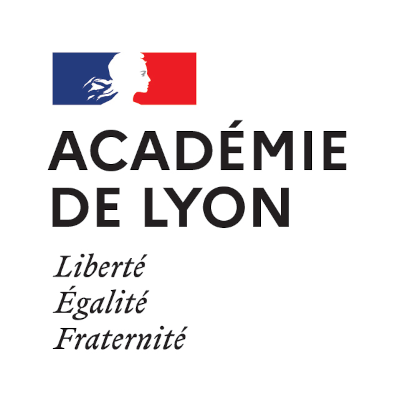 Baccalauréat professionnel Esthétique cosmétique parfumerieArrêté du 29 décembre 2021CAHIER DES CHARGES POUR L’ELABORATION DES SUJETS DE CCF Des épreuves professionnelles d’esthétique cosmétique parfumerieCes consignes concernent les candidats des établissements publics et privés sous contrat et les CFA habilités au CCF Nathalie JORET Inspectrice SBSSA    - Avril 2024SOMMAIREI.	Règlement d’examen (extrait)	3II.	E31 PRESTATIONS DE BEAUTE ET DE BIEN-ÊTRE VISAGE ET CORPS	3A.	Partie A : Étude de situations professionnelles	31.	Définition de la partie A	32.	Instructions pour l’élaboration de sujet de la partie A	43.	Grille de vérification du sujet de la partie A	5B.	Partie B : Techniques de soins esthétiques visage et corps	61.	Définition de la partie B	62.	Instructions pour l’élaboration de sujet de la partie B	73.	Grille de vérification du sujet de la partie B	7C.	Partie C : Techniques de maquillage visage et ongles	81.	Définition de la partie C	82.	Instructions pour l’élaboration de sujet de la partie C	93.	Grille de vérification du sujet de la partie C	9III.	E32 RELATION et EXPERIENCE CLIENT Secteurs Esthétique Cosmétique Parfumerie	101.	Définition de l’épreuve E32	102.	Instructions pour l’élaboration de sujets E32	103.	Grille de vérification du sujet E32	114.	Exemples de sujets E32	11IV.	Référencement bibliographique	12V.	La taxonomie de Bloom	12Règlement d’examen (extrait)E31 PRESTATIONS DE BEAUTE ET DE BIEN-ÊTRE VISAGE ET CORPSPartie A : Étude de situations professionnellesDéfinition de la partie A Critères d’évaluation La partie A, « Étude de situations professionnelles », permet d’évaluer : L’aptitude à mobiliser des connaissances et à traiter des éléments d’un dossier technique L’exactitude des connaissances scientifiques, technologiques et réglementaires La pertinence des solutions proposées La rigueur du vocabulaire scientifique et professionnel L’expression écrite et la présentation Modalités d’évaluation :  Épreuve écrite - durée 3h –   coef 4 	 L’épreuve prend appui sur une ou des situations professionnelles inscrite(s) dans un contexte donné.  Les questions du sujet permettent de mobiliser tout ou partie des savoirs associés des compétences du pôle 1, dont obligatoirement les savoirs associés : S1.1.4 liés à la conduite d’une prestation UV.  Le dossier professionnel d’un maximum de 8 pages comporte : Des éléments précisant le contexte professionnel Des documents professionnels  Instructions pour l’élaboration de sujet de la partie A Les commissions d’élaboration et d’évaluation des sujets sont composées d’enseignants d’esthétique cosmétique (possibilité d’enseignants de biotechnologies santé environnement)  Le sujet sera composé :D’un contexte professionnelD’une ou plusieurs situations professionnellesDe questionsD’un dossier technique Le contexte professionnel doit :Être réalistePermettre au candidat de bien percevoir l’environnement et les contraintes liées au cas à traiter. Les questions doivent permettre d’évaluer : Les capacités du candidat, dans un cadre professionnel à : Analyser des donnéesArgumenterProposer des solutionsLes savoirs associés du pôle 1 et obligatoirement S1.1.4 liés à la conduite d’une prestation UV.  Le dossier technique est composé d’annexes de 8 pages maximum et comporte : Des éléments précisant le contexte professionnel Des documents professionnels Le candidat devra répondre sur une copie pour que l’expression écrite et la présentation soient évaluées.Grille de vérification du sujet de la partie A BCP ECPGrille de vérification de conformité du sujet : Épreuve écriteE31 Prestations de beauté et de bien-être visage et corps – Étude de situations professionnellesNoms des concepteurs : Établissement de formation : Partie B : Techniques de soins esthétiques visage et corpsDéfinition de la partie B Critères d’évaluation La partie B « Technique de soins esthétiques visage et corps », permet d’évaluer : L’aptitude à organiser, à gérer son poste de travail  La maîtrise des techniques esthétiques  L’aptitude à contrôler son travail  	 L’aptitude à respecter les règles d’hygiène, de sécurité, d’ergonomie, de confort et à adopter une démarche respectueuse de l’environnement Modalités d’évaluation : Épreuve pratique - 3h30   coef 5 Le candidat, à partir d’une situation professionnelle donnée, doit réaliser, sur un modèle : Un soin esthétique complet du corps  La phase de traitement spécifique du soin visageUne épilation des sourcils + une zone du corps  Une technique parmi les techniques suivantes   :  Embellissement du regard (permanente ou rehaussement des cils ou teinture des cils ou teinture de sourcils)  Une technique de prothésie ongulaire   Une technique spécifique de soins esthétiques des mains Une technique spécifique de soins esthétiques des pieds  Les attendus :un soin esthétique complet du corps comprend phase de nettoyage, la phase de traitement spécifique avec réalisation de techniques manuelles, de techniques appareillées (1 appareil) et d’utilisation de produits (enveloppement) sur la zone à traiterla  phase de traitement spécifique du soin visage comprend les étapes liées à l’utilisation d’un appareil spécifique, l’utilisation de produits spécifiques et la réalisation de techniques manuelles spécifiques. La phase de nettoyage n’est pas demandée sauf si celle-ci correspond à un traitement (exemple : désincrustation en peau grasse)une épilation des sourcils + une zone du corps : entretien de la ligne avec la technique au choix du candidat (cire et/ou pince) + une zone du corps (1/2 jambes, cuisses, aisselles, maillot simple ou brésilien (pas d’intégral), bras. En épilation sur le corps la technique ne doit pas être imposéeune technique parmi les techniques suivantes  embellissement du regard : permanente ou rehaussement des cils ou teinture des cils ou teinture de sourcilsune technique de prothésie ongulaire : la réalisation de techniques de prothèse ongulaire sur 2 ou 3 ongles la technique utilisée restant au choix du candidat  (techniques acceptées : capsules, capsules + résines, Capsules + gel, Résine seule ou gel seul)une technique spécifique de soins esthétiques des mains : paraffine une technique spécifique de soins esthétiques des pieds : paraffine ou enveloppement Caractéristiques de conformité du modèle pour la partie B de l’épreuve :Modèle féminin majeurVisage et ongles non maquillés  Zones du corps et sourcils non épilés Sans prothèse ongulaire (capsules, gels, résines) Sans faux-cils ou extension de cils,Sans maquillage permanent  Sans piercing pour des raisons d’hygiène et de sécurité liées à l’utilisation des appareils électriques.Instructions pour l’élaboration de sujet de la partie B Grille de vérification du sujet de la partie B BCP ECPGrille de vérification de conformité du sujet : Épreuve pratiqueE31 Prestations de beauté et de bien-être visage et corps Partie B : Techniques de soins esthétiques visage et corpsNoms des concepteurs : Établissement de formation : Partie C : Techniques de maquillage visage et onglesDéfinition de la partie CCritères d’évaluation La partie C « Techniques de maquillage visage et ongles », permet d’évaluer : L’aptitude à organiser, à gérer son poste de travail  La maîtrise des techniques esthétiques  La maîtrise du vocabulaire professionnel L’aptitude à contrôler son travail  	 L’aptitude à respecter les règles d’hygiène, de sécurité, d’ergonomie, de confort et à adopter une démarche respectueuse de l’environnementModalités d’évaluation :  Épreuve pratique et orale - 2h30  coef 3 Le candidat, à partir d’une situation professionnelle donnée, doit réaliser, sur un modèle :   Un maquillage du visage dont une prestation commentée d’auto-maquillage d’une des techniques mises en œuvre  Et une autre technique parmi les 2 suivantes: Un soin des ongles + une pose de vernis classique ou fantaisie (mains ou pieds)  Une pose de vernis semi-permanent (mains ou pieds) Les attendus :un maquillage du visage dont  une prestation commentée d’auto-maquillage  d’une des techniques sur le visage mises en œuvre   Maquillages visage événements (sauf artistique)ETun soin des ongles (soin classique, ou spécifique : manucurie tiède ou gants imbibés) + une pose de vernis classique ou fantaisie  (mains ou pieds)OUune pose de vernis semi-permanent  (mains ou pieds) répondant au protocole (préparation de l’ongle et réalisation de la pose)Remarque : la prestation commentée d’auto maquillage ne concerne que les techniques mises en œuvre lors du maquillage du visage Caractéristiques de conformité du modèle pour la partie C de l’épreuve de l’épreuve : Modèle féminin majeurVisage non maquillé  Sourcils épilés Ongles des mains et des pieds non rongés, non maquillés, non manucurés Sans prothèse ongulaire (capsules, gels, résines) Sans faux-cils ou extension de cils, Sans maquillage permanent  Sans piercing pour des raisons d’hygiène et de sécurité liées à l’utilisation des appareils électriques. Remarque : Le modèle doit également se présenter avec le visage et le cou dégagés.Instructions pour l’élaboration de sujet de la partie CGrille de vérification du sujet de la partie CBCP ECPGrille de vérification de conformité du sujet : Épreuve pratique et oraleE31 Prestations de beauté et de bien-être visage et corps Partie C : Techniques de maquillage visage et onglesNoms des concepteurs : Établissement de formation : E32 RELATION et EXPERIENCE CLIENT Secteurs Esthétique Cosmétique ParfumerieDéfinition de l’épreuve E32L’épreuve comporte deux situations d’évaluation successives : La 1ère situation : présentation d’une entreprise La 2ème situation : simulation de vente Modalités d’évaluation :  Durée 50 min  coefficient 31ère situation : Présentation d’une entreprise beauté bien-être - épreuve orale – 25 min   coef 1,5 Prestation orale 25 minutes maximum :  15 minutes maximum de présentation (support numérique) 10 minutes d’entretien avec le jury (maximum) Présentation de l’entreprise (identité, statut et description de l’environnement, typologie de la clientèle, zone de chalandise, aménagement des locaux, organigramme, présentation des activités de l’entreprise) Description de la mise en œuvre d’une action promotionnelle ou d’une action à laquelle le candidat a participé dans l’entreprise (produits et/ou prestations) Présentation d’une enquête de satisfaction de la clientèle conduite par le candidat 2ème situation : Simulation d’une vente de produits cosmétiques ou d’une prestation esthétique                                                                       - épreuve orale - durée 25 min    coef 1,5 Prestation orale 25 minutes : Temps de préparation : 10 minutes maximum (dont 5 minutes de prise en main de l’appareil de diagnostic digital selon le sujet) Temps du sketch : 20 minutes maximum (15 minutes en cas d’utilisation de l’appareil de diagnostic digital)Le sujet place le jury en position de client. Pendant le temps de préparation le candidat s’approprie les éléments de l’espace de vente contextualisé et l’utilisation de l’appareil de diagnostic de peau. Les sujets portent sur la vente argumentée : Soit d’un produit cosmétique visage ou d’une prestation esthétique soin visage adapté, suite à un diagnostic digital sur un des membres du jury Soit d’un parfum  Soit d’une prestation esthétique beauté bien-être  Instructions pour l’élaboration de sujets E32Grille de vérification du sujet E32BCP ECPGrille de vérification de conformité du sujet : Épreuve oraleE32 Relation et expérience client  Secteurs esthétique cosmétique parfumerie Noms des concepteurs : Établissement de formation : Exemples de sujets E32Référencement bibliographique Référencement bibliographique   (Norme ISO 690)La taxonomie de BloomSource : Document réalisé par l’auteurBaccalauréat Professionnel  Spécialité   Esthétique Cosmétique ParfumerieBaccalauréat Professionnel  Spécialité   Esthétique Cosmétique ParfumerieBaccalauréat Professionnel  Spécialité   Esthétique Cosmétique ParfumerieVoie scolaire dans un établissement public ou privé sous contrat, CFA ou section d’apprentissage habilité, formation professionnelle continue dans un établissement public  Voie scolaire dans un établissement public ou privé sous contrat, CFA ou section d’apprentissage habilité, formation professionnelle continue dans un établissement public  Epreuves Unités Coef. Mode Durée E2 -   PILOTAGE D’UNE ENTREPRISE  Secteurs Esthétique Cosmétique Parfumerie U 2  2 Ponctuel Écrit 2h E3 - Épreuves Professionnelles prenant en compte la formation professionnelle* 17 Sous-épreuve E31 :  PRESTATIONS DE BEAUTE ET DE BIEN- ETRE VISAGE ET CORPS  U31 12 Partie A : étude de situations professionnelles Partie A : étude de situations professionnelles 4 CCF CCF Partie B : techniques de soins esthétiques visage et corps Partie B : techniques de soins esthétiques visage et corps 5 CCF CCF Partie C : techniques de maquillage visage et ongles Partie C : techniques de maquillage visage et ongles 3 CCF CCF Sous-épreuve E32 : RELATION et  EXPERIENCE CLIENT Secteurs Esthétique Cosmétique Parfumerie U 32  3  CCF CCF Conseils de rédaction : Prendre connaissance de la grille de vérification de conformitéRédiger un contexte professionnelRédiger la ou les situations professionnellesRéunir une documentation support Rédiger les questionsRédiger les éléments de corrigéCompléter la grille de vérification de conformité du sujet et du corrigéConformité de la forme du sujet et du corrigéouinonLa maquette numérique fournie est utiliséeLe sujet comporte :Un contexte professionnel        -  Une ou plusieurs situations professionnelles Des questions                           -  Un dossier techniqueLe sujet est conçu pour que le candidat réponde sur une copie d’examenLe dossier technique compte 8 pages maximumLes documents fournis sont nommés « Document » Les documents sont numérotésLes documents fournis sont d’excellente qualité pour la reproductionLes documents fournis sont récentsLes documents fournis sont référencés (voir référencement bibliographique)La police de caractère Arial taille 12 est respectée.Les questions sont formulées avec des verbes d’action à l’infinitif (cf : taxonomie de Bloom).L’orthographe et la syntaxe sont vérifiées.Les noms propres sont en majuscules Monsieur, madame sont écrits en toutes lettres et en minuscules ( exemple monsieur DUPONT )Les virgules sont utilisées pour les valeurs chiffrées (et non des points)Tout signe double ( ; ) est précédé et suivi d’un espaceLes unités réglementaires sont utilisées (par ex. millilitre : mL) Le barème est précisé à la fin de chaque questionLes numéros des savoirs associés sont précisés à la fin de chaque question dans le corrigéDes points (maximum 2/20) sont prévus pour l’expression écrite et la présentationConformité du fond du sujet et du corrigéouinonLe contexte professionnel est réalisteLa ou les situations professionnelles sont représentatives du secteur d’activitéLe sujet permet au candidat d’analyser des données (situation professionnelle, éléments fournis)Le sujet permet au candidat d’argumenterLes questions permettent au candidat de mobiliser tout ou partie des savoirs associés du pôle 1Le S1.1.4 liés à la conduite d’une prestation UV.  est support de questionnementLes questions requièrent une rigueur du vocabulaire scientifique et professionnelLes questions sont conformes avec les limites de connaissances du référentiel de certificationLe questionnement est cohérent avec la durée de l’épreuveLes documents sont tous utiles Les réponses du corrigé sont précises, les exigences et les tolérances sont indiquées.Conseils de rédaction : Prendre connaissance de la grille de vérification de conformitéRédiger la situation professionnelleRédiger les éléments de corrigéCompléter la grille de vérification de conformité du sujet et du corrigéConformité de la forme du sujet et du corrigéouinonLa maquette numérique fournie est utiliséeLe sujet comporte :Une situation professionnelle Une liste d’actions à réaliserLa police de caractère Arial taille 12 est respectée.L’orthographe et la syntaxe sont vérifiées.Les noms propres sont en majuscules Monsieur, madame sont écrits en toutes lettres et en minuscules ( exemple monsieur DUPONT )Conformité du fond du sujet et du corrigéouinonLa situation professionnelle est représentative du secteur d’activitéLe sujet prévoit les réalisations suivantes : Un soin esthétique complet du corps  La phase de traitement spécifique du soin visageUne épilation des sourcils Une épilation d’une autre zone du corps  Une technique parmi les techniques suivantes   :  Embellissement du regard (permanente ou rehaussement des cils ou teinture des cils ou teinture de sourcils)  Une technique de prothésie ongulaire   Une technique spécifique de soins esthétiques des mains Une technique spécifique de soins esthétiques des pieds  Les réponses du corrigé sont précisesConseils de rédaction : Prendre connaissance de la grille de vérification de conformitéRédiger la situation professionnelleRédiger les éléments de corrigéCompléter la grille de vérification de conformité du sujet et du corrigéConformité de la forme du sujet et du corrigéouinonLa maquette numérique fournie est utiliséeLe sujet comporte :Une situation professionnelle Une liste d’actions à réaliserLa police de caractère Arial taille 12 est respectée.L’orthographe et la syntaxe sont vérifiées.Les noms propres sont en majuscules Monsieur, madame sont écrits en toutes lettres et en minuscules ( exemple monsieur DUPONT )Conformité du fond du sujet et du corrigéouinonLa situation professionnelle est représentative du secteur d’activitéLe sujet prévoit la réalisation : Un maquillage du visageUne prestation commentée d’auto-maquillage d’une des techniques mises en œuvreUne autre technique parmi les 2 suivantes :Un soin des ongles + une pose de vernis classique ou fantaisie (mains ou pieds)  Une pose de vernis semi-permanent (mains ou pieds) Le sujet est suffisamment précis pour orienter le candidat vers la technique et le résultat attendus (ex : french manucure classique/french manucure colorée…..)Les réponses du corrigé sont précisesConseils de rédaction : Prendre connaissance de la grille de vérification de conformitéRédiger la situation professionnelleConformité de la forme du sujet et du corrigéouinonLa maquette numérique fournie est utiliséeLe sujet comporte une situation professionnelleLa police de caractère Arial taille 12 est respectée.En cas de vente de prestation, un calendrier sera remis au candidatL’orthographe et la syntaxe sont vérifiées.Conformité du fond du sujet et du corrigéouinonLa situation professionnelle est représentative du secteur d’activitéLa situation professionnelle est suffisamment explicite sur un des 3 thèmes : Soit d’un produit cosmétique visage ou d’une prestation esthétique soin visage adaptés, suite à un diagnostic digital sur un des membres du jury Soit d’un parfum  Soit d’une prestation esthétique beauté bien-être  En cas de vente de prestation, la situation professionnelle prévoit des indisponibilitésVenteSujetProduit cosmétique visage suit à un diagnostic digitalVous trouvez que vos rides sont marquées.Vous comptez sur votre esthéticienne pour vous proposer des soins adaptés.Prestation esthétique soin visage suite à un diagnostic digitalVous trouvez que vos rides sont marquées.Vous comptez sur votre esthéticienne pour vous proposer une prestation adaptée.Vous êtes disponible 2 matinées par semaine.ParfumVous souhaitez changer votre parfum que vous trouvez trop capiteux.Prestation esthétique beauté bien-êtreVous vous sentez fatiguée et stressée. Vous souhaitez vous octroyer un moment de détente.Vous êtes disponible sur le temps de midi.Type de documentRéférencementArticleAuteur. Titre de l'article. Titre du périodique, année, n°, pages.Article électroniqueAuteur. Titre de l'article. Titre du périodique [en ligne], année, n°, pages. [Consulté le JJ/MM/AAAA]. Disponible à l'adresse : URL ou DOINuméro de périodiqueTitre du périodique. Mention d'édition. Lieu d'édition : Editeur, année, numérotation dans la série.Numéro de périodique en ligneTitre du périodique [en ligne]. Mention d'édition. Lieu d'édition : Editeur, année, numérotation dans la série. [Consulté le JJ/MM/AAAA]. Disponible à l'adresse : URL ou DOILivreAuteur. Titre. Mention d'édition. Lieu d'édition : Editeur, année.ChapitreAuteur. Titre du chapitre. In : Auteur (si différent). Titre de l'ouvrage. Mention d'édition. Lieu d'édition : Editeur, année, pages.Chapitre électroniqueAuteur. Titre du chapitre. In : Auteur (si différent). Titre de l'ouvrage en ligne]. Mention d'édition. Lieu d'édition : Editeur, année, pages. [Consulté le JJ/MM/AAAA]. Disponible à l'adresse : URL ou DOIDictionnaire et encyclopédie papierAuteur de l'entrée. Entrée consultée. In : Auteur. Titre de l'ouvrage. Lieu d'édition : Editeur, année.Dictionnaire et encyclopédie en ligneAuteur de l'entrée. Entrée consultée. In : Auteur. Titre de l'ouvrage [en ligne]. Lieu d'édition : Editeur, année. [Consulté le JJ/MM/AAAA]. Disponible à l'adresse : URL ou DOICommunication à une conférence ou un congrèsAuteur. Titre de la communication. In : Organisateur du colloque. Titre du colloque : actes du colloque, date, lieu du colloque. Lieu d'édition : Editeur, année, pagesReportage ou épisode tiré d'une émissionReporter. Titre du reportage ou de l'épisode [reportage ou épisode télévisé]. In : Réalisateur (réalisateur). Titre de l'émission. Lieu : Studio ou compagnie cinématographique, dateVidéo en ligneAuteur [Pseudonyme].Titre de la vidéo [vidéo en ligne]. Année. [Consulté le JJ/MM/AAAA]. Disponible à l'adresse : URL ou DOIPhotographie ou image (en ligne)Auteur. Titre de l'œuvre [Image en ligne]. Disponible à l'adresse : URL ou DOISite WebAuteur. Titre de la page d'accueil [en ligne]. Lieu d'édition : Editeur, date de publication. Date de mise à jour. [Consulté le JJ/MM/AAAA]. Disponible à l'adresse : URL ou DOIPage WebAuteur. Titre de la page. In : Auteur. Titre de la page d'accueil [en ligne]. Lieu d'édition : Editeur, date de publication. Date de mise à jour. [Consulté le JJ/MM/AAAA]. Disponible à l'adresse : URL ou DOINiveauCatégories taxinomiquesExemplesDu plus simpleAu plus complexe1CONNAITREIdentifier, définir, reconnaître, rappeler...Porte sur un vocabulaire, des termes, une définition, des éléments, des formes, des actions, des techniques, des théories...Du plus simpleAu plus complexe2COMPRENDREDire avec ses mots, illustrer, lire, représenter, distinguer, réorganiser, conclure, estimer... Porte sur des exemples, des mots, des phrases, des relations, des méthodes, des conséquences, des conclusions...Du plus simpleAu plus complexe3APPLIQUERAppliquer, généraliser, relier, choisir, organiser, utiliser, employer, transférer, classer... Porte sur des principes, lois, conclusions, effets, méthodes, situations, processus, procédures...Du plus simpleAu plus complexe4ANALYSERDistinguer, identifier, classer, discriminer, catégoriser, déduire, comparer...Porte sur des éléments, hypothèses, conclusions, énoncés de faits, d'intention, arguments, relations erreurs, causes-effets, modèles, structures, organisations...Du plus simpleAu plus complexe5SYNTHÉTISEREcrire, raconter, produire, créer, documenter, planifier, projeter, spécifier, combiner, synthétiser, déduire... Porte sur des structures, modèles, performances, projets, communications, plans, phénomènes, concepts, théories, relations, hypothèses...Du plus simpleAu plus complexe6ÉVALUERJuger, argumenter, valider, évaluer, décider, comparer, standardiser... Porte sur la pertinence, la précision, les défauts, les erreurs, les fins, les moyens, l'utilité, les plans d'action, les théories...